Lesson 1: Equal Groups of Unit FractionsLet’s look at equal groups of fractions.Warm-up: How Many Do You See: OrangesHow many do you see? How do you see them?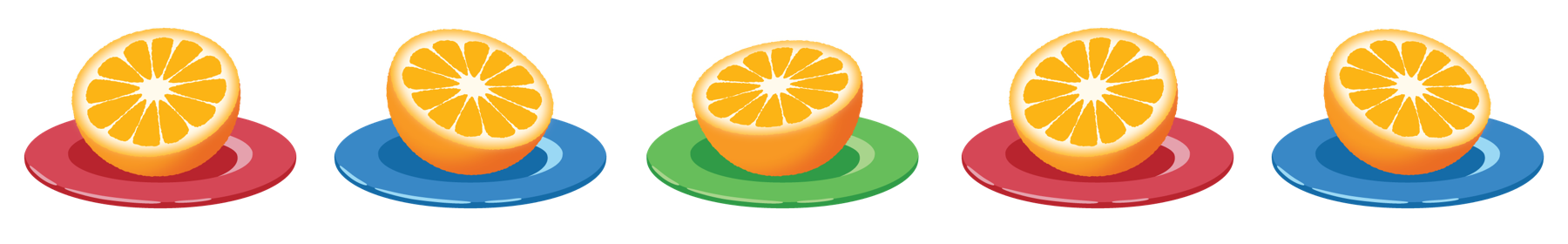 1.1: Crackers, Kiwis, and MoreHere are images of some crackers.A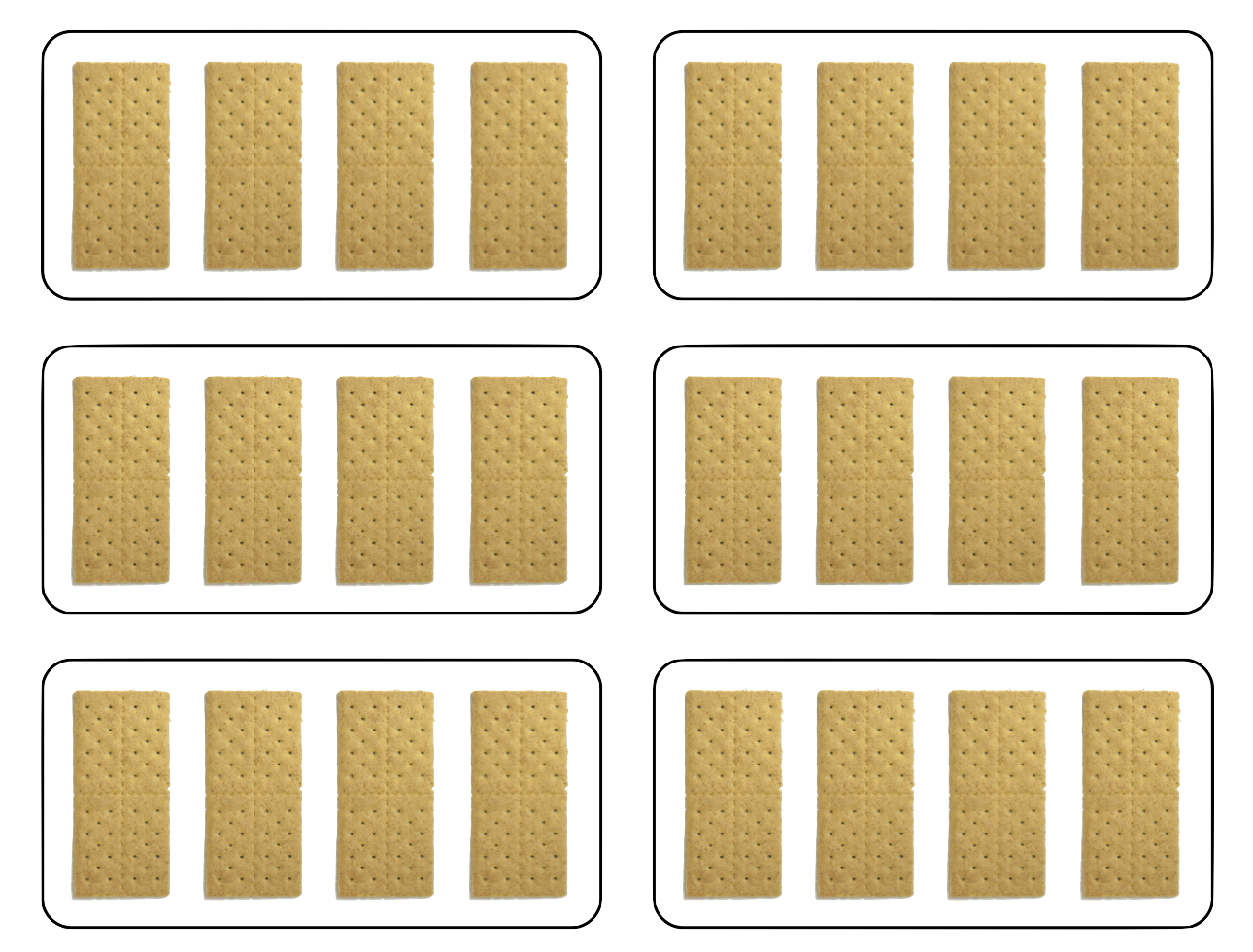 B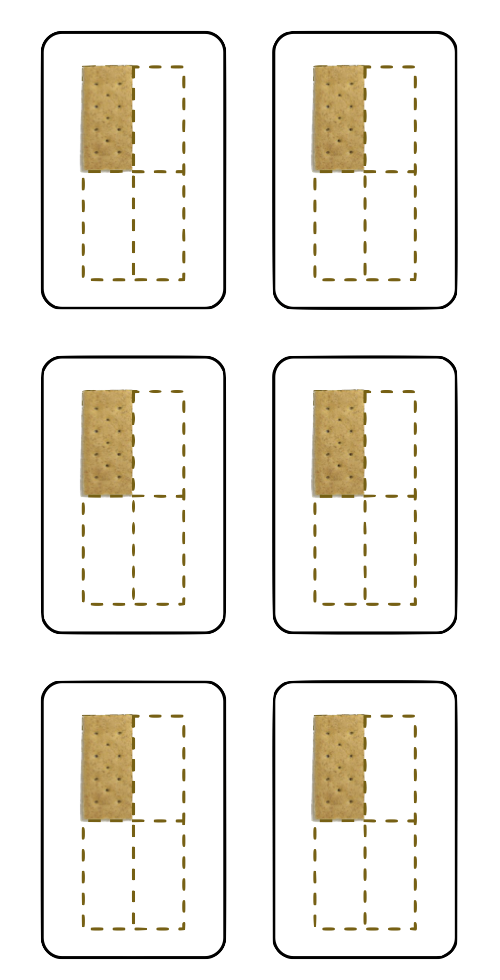 How are the crackers in image A like those in B?How are they different?How many crackers are in each image?Write an expression to represent the crackers in each image.Here are more images and descriptions of food items. For each, write a multiplication expression to represent the quantity. Then, answer the question.Clare has 3 baskets. She put 4 eggs into each basket. How many eggs did she put in baskets?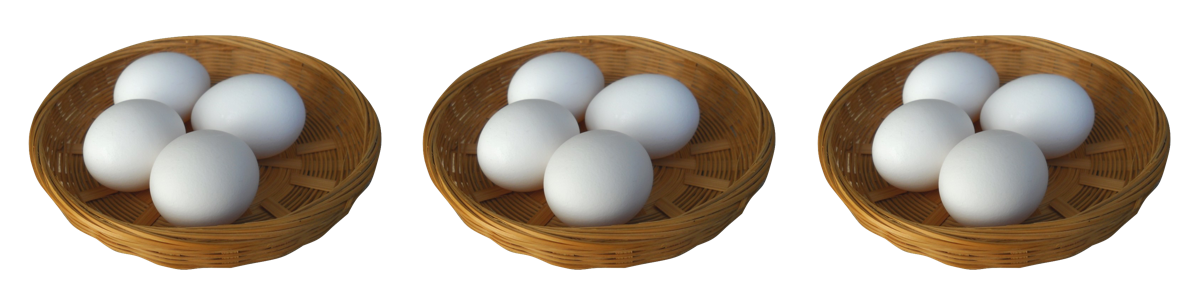 Diego has 5 plates. He put  of a kiwi fruit on each plate. How many kiwis did he put on plates?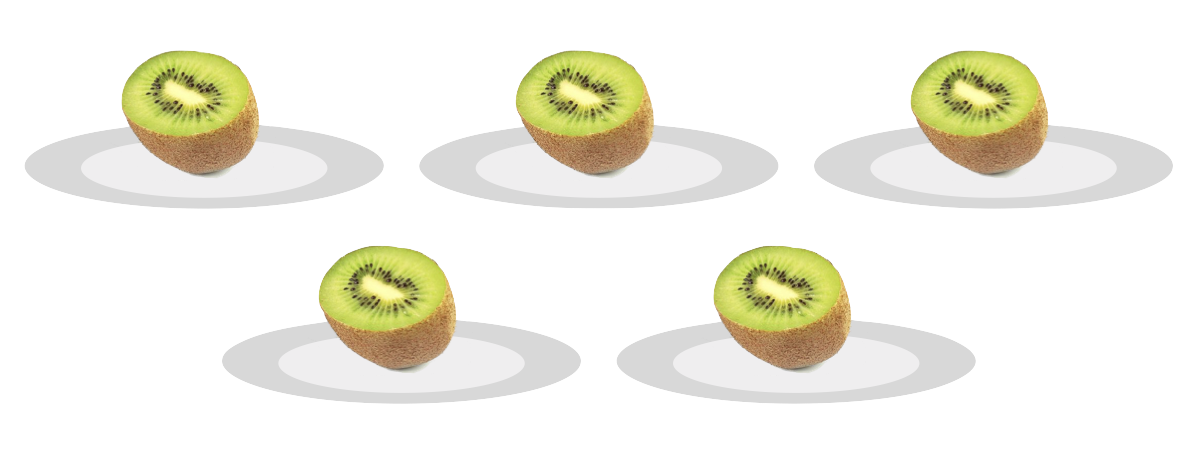 Priya prepared 7 plates with  of a pie on each. How much pie did she put on plates?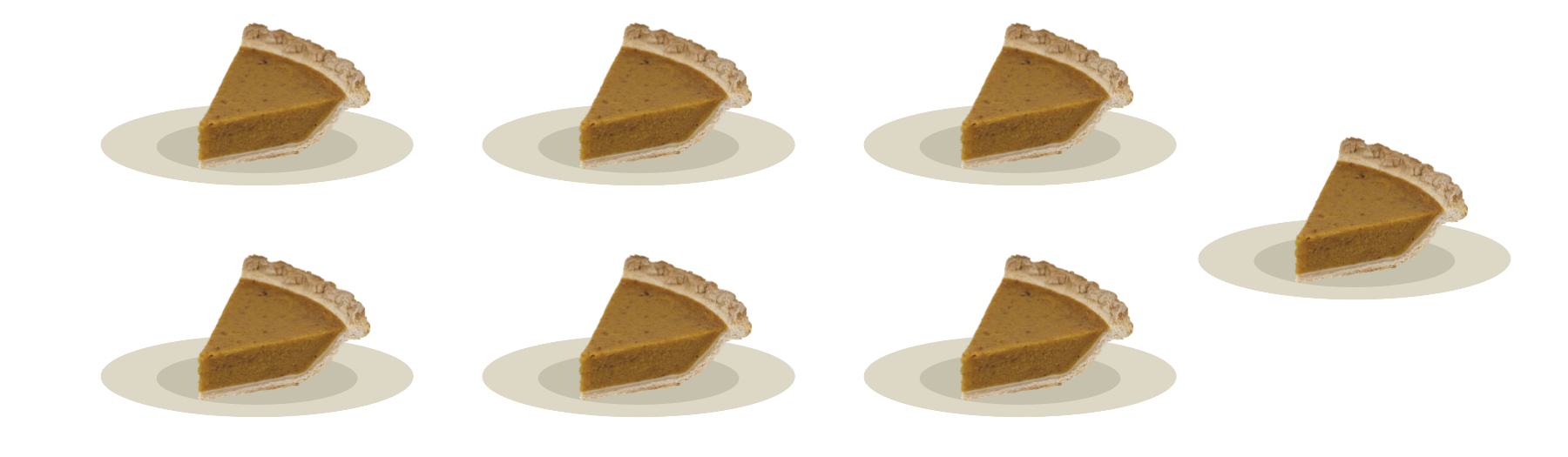 Noah scooped  cup of brown rice 8 times. How many cups of brown rice did he scoop?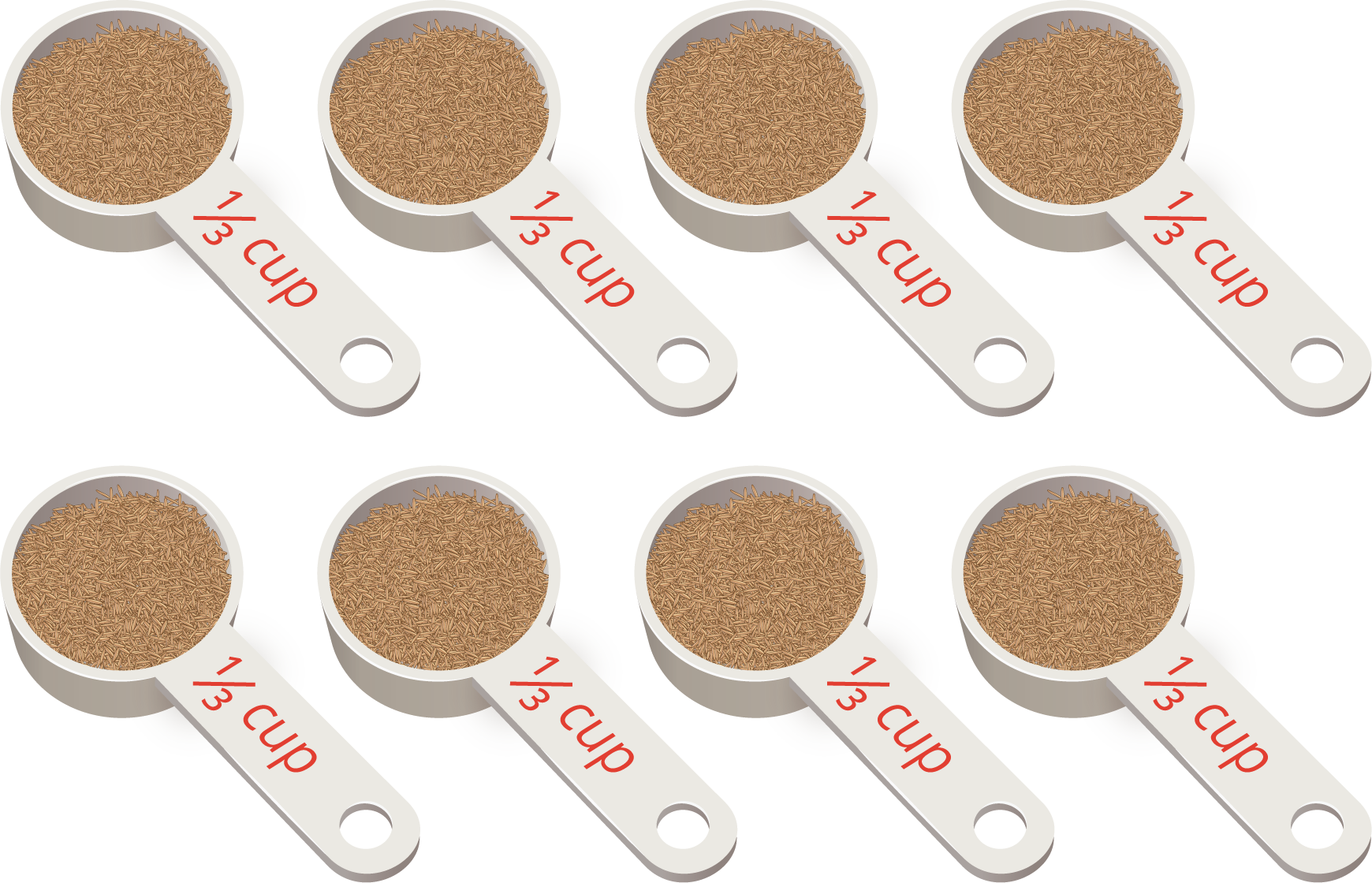 1.2: What Could It Mean?For each expression:Write a story that the expression could represent. The story should be about a situation with equal groups.Create a drawing to represent the situation.Find the value of the expression. What does this number mean in your story?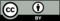 © CC BY 2021 Illustrative Mathematics®